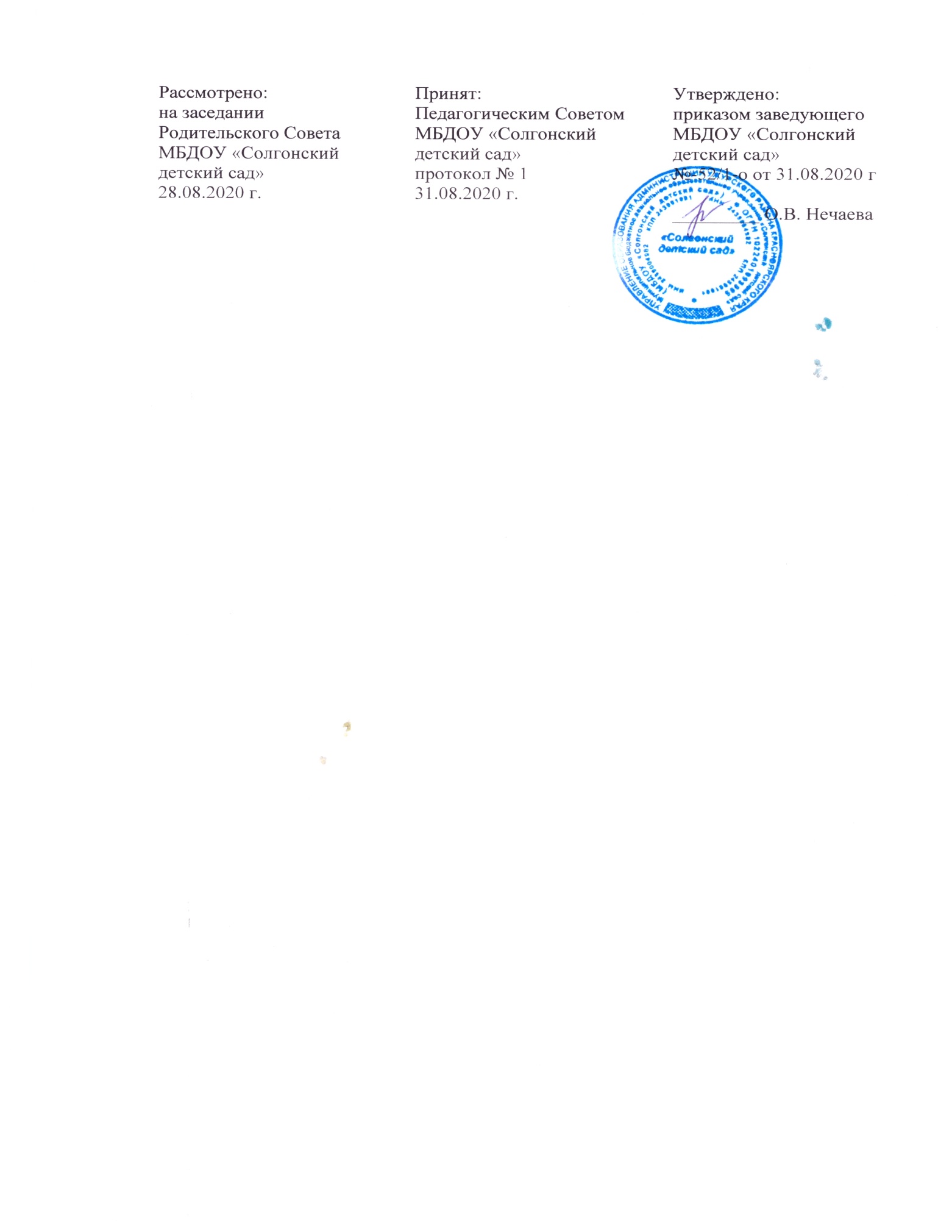 Порядок и основание для перевода и отчисления воспитанниковМуниципального бюджетного дошкольного образовательного учреждения «Солгонский детский сад»с.Солгон,2020г.1. Общие положения1.1. Настоящее положение разработано в соответствии с Федеральным Законом «Об образовании в Российской Федерации», Приказом Министерства образования и науки Российской Федерации от 28.12.2015г. №1527 «Об утверждении Порядка и условий осуществления перевода обучающихся из одной организации, осуществляющей образовательную деятельность по образовательным программам дошкольного образования, в другие организации, осуществляющие образовательную деятельность по образовательным программам соответствующих уровня и направленности», Порядком организации и осуществления образовательной деятельности по основным общеобразовательным программам – образовательным программам дошкольного образования», Правилами приема обучающихся, Порядком оформления возникновения, приостановления и прекращения отношений между образовательной организацией и родителями (законными представителями) несовершеннолетних обучающихся, Уставом МБДОУ «Солгонский детский сад».1.2. Данный документ регулирует порядок и основание перевода, отчисления и восстановления несовершеннолетних обучающихся (воспитанников) Муниципального бюджетного дошкольного образовательного учреждения «Солгонский детский сад».2. Порядок и основания для перевода воспитанников2.1. Перевод несовершеннолетнего обучающегося (воспитанника) в другое образовательное учреждение может быть:- по инициативе родителей (законных представителей) несовершеннолетнего обучающегося;- в случае прекращение деятельности организации, осуществляющей образовательную деятельность, аннулирования лицензии на осуществление образовательной деятельности;- в случае приостановление действия лицензии;2.2. В случае перевода обучающегося по инициативе родителей (законных представителей) родители (законные представители) обращаются в МБДОУ с заявлением об отчислении обучающегося в связи с переводом в другую организацию.На основании заявления родителей (законных представителей) обучающегося об отчислении в порядке перевода МБДОУ в трехдневный срок издает распорядительный акт (приказ) об отчислении обучающегося в порядке перевода в другую организацию. 3. Порядок отчисления3.1. Основанием для отчисления несовершеннолетнего воспитанника является распорядительный акт (приказ) заведующего МБДОУ об отчислении.Права и обязанности участников образовательного процесса, предусмотренные законодательством об образовании и локальными нормативными актами МБДОУ Солгонский детский сад», прекращаются с даты отчисления несовершеннолетнего воспитанника.3.2. Отчисление несовершеннолетнего обучающегося (воспитанника) из дошкольных групп может производиться в следующих случаях:- в связи с получением образования (завершением обучения);- досрочно по инициативе родителей (законных представителей) несовершеннолетнего обучающегося, в том числе в случае перевода обучающегося для продолжения освоения образовательной программы в другую организацию, осуществляющую образовательную деятельность;- досрочно по обстоятельствам, не зависящим от воли родителей (законных представителей) несовершеннолетнего обучающегося и организации, осуществляющей образовательную деятельность, в том числе в случаях ликвидации организации, осуществляющей образовательную деятельность. 